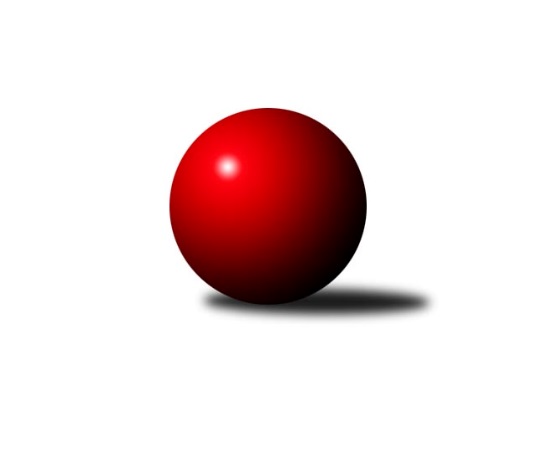 Č.3Ročník 2023/2024	1.10.2023Nejlepšího výkonu v tomto kole: 2731 dosáhlo družstvo:  Loko. Trutnov BVýchodočeský přebor skupina A 2023/2024Výsledky 3. kolaSouhrnný přehled výsledků:Jičín B	- Josefov A	10:6	2707:2535		27.9.Nová Paka B	- Milovice B	14:2	2494:2355		29.9.Trutnov C	- Vrchlabí B	10:6	2558:2487		29.9.Poříčí A	- SKK Náchod C		dohrávka		2.10.Dvůr Kr. B	- Rokytnice B		dohrávka		17.10.Smiřice B	-  Loko. Trutnov B		dohrávka		23.10.Tabulka družstev:	1.	Jičín B	3	2	1	0	28 : 20 	 	 2593	5	2.	Trutnov C	3	2	1	0	28 : 20 	 	 2523	5	3.	Nová Paka B	3	2	0	1	28 : 20 	 	 2441	4	4.	Smiřice B	2	1	1	0	22 : 10 	 	 2615	3	5.	Dvůr Kr. B	2	1	1	0	18 : 14 	 	 2467	3	6.	SKK Náchod C	2	0	2	0	16 : 16 	 	 2561	2	7.	Josefov A	3	1	0	2	24 : 24 	 	 2444	2	8.	Rokytnice B	2	1	0	1	16 : 16 	 	 2435	2	9.	Vrchlabí B	3	0	2	1	22 : 26 	 	 2525	2	10.	Milovice B	3	1	0	2	20 : 28 	 	 2426	2	11.	Loko. Trutnov B	2	0	0	2	12 : 20 	 	 2470	0	12.	Poříčí A	2	0	0	2	6 : 26 	 	 2298	0Podrobné výsledky kola:	 Jičín B	2707	10:6	2535	Josefov A	Luboš Kolařík	 	 224 	 237 		461 	 2:0 	 376 	 	181 	 195		Dominik Tichý *1	Aleš Kloutvor	 	 225 	 234 		459 	 2:0 	 399 	 	209 	 190		Roman Kašpar	Marie Kolářová	 	 231 	 219 		450 	 2:0 	 407 	 	218 	 189		Lukáš Ludvík	Štěpán Soukup	 	 209 	 210 		419 	 0:2 	 423 	 	215 	 208		Petr Hrycík	Tomáš Pavlata	 	 248 	 224 		472 	 0:2 	 476 	 	255 	 221		Jiří Rücker	Vladimír Řehák	 	 227 	 219 		446 	 0:2 	 454 	 	244 	 210		Jakub Hrycíkrozhodčí: Vladimír Pavlatastřídání: *1 od 46. hodu Lukáš RožnovskýNejlepší výkon utkání: 476 - Jiří Rücker	 Nová Paka B	2494	14:2	2355	Milovice B	Lenka Havlínová	 	 211 	 211 		422 	 2:0 	 395 	 	192 	 203		Martin Včeliš	Bohuslav Bajer	 	 176 	 197 		373 	 0:2 	 427 	 	214 	 213		Jan Masopust	Martin Pešta	 	 205 	 209 		414 	 2:0 	 345 	 	171 	 174		Miroslav Šanda	Petr Lukeš	 	 241 	 195 		436 	 2:0 	 423 	 	197 	 226		Miroslav Šanda	Jiří Kout	 	 213 	 208 		421 	 2:0 	 366 	 	196 	 170		Tomáš Nosek	Jaroslav Fajfer	 	 211 	 217 		428 	 2:0 	 399 	 	190 	 209		Lukáš Kostkarozhodčí: Jaroslav FajferNejlepší výkon utkání: 436 - Petr Lukeš	 Trutnov C	2558	10:6	2487	Vrchlabí B	Karel Slavík	 	 237 	 234 		471 	 2:0 	 419 	 	212 	 207		Pavel Gracias	Jan Krejcar	 	 216 	 194 		410 	 0:2 	 437 	 	214 	 223		Jitka Svatá	David Prycl *1	 	 180 	 212 		392 	 0:2 	 403 	 	198 	 205		Miroslav Mejznar	Václav Kukla	 	 227 	 218 		445 	 2:0 	 380 	 	197 	 183		Václav Vejdělek	František Jankto	 	 207 	 212 		419 	 0:2 	 432 	 	220 	 212		Miroslav Král	Petr Kotek	 	 227 	 194 		421 	 2:0 	 416 	 	224 	 192		Vladimír Cermanrozhodčí: Milan Kačerstřídání: *1 od 39. hodu Jiří ŠkodaNejlepší výkon utkání: 471 - Karel SlavíkPořadí jednotlivců:	jméno hráče	družstvo	celkem	plné	dorážka	chyby	poměr kuž.	Maximum	1.	Václav Šmída 	Smiřice B	492.50	318.5	174.0	3.0	2/2	(499)	2.	Ivan Vondráček 	Dvůr Kr. B	477.00	307.5	169.5	2.5	2/2	(482)	3.	Petr Holý 	 Loko. Trutnov B	458.50	305.5	153.0	4.5	2/2	(463)	4.	Karel Slavík 	Trutnov C	455.00	306.3	148.7	4.0	1/1	(472)	5.	Tomáš Pavlata 	Jičín B	452.00	303.5	148.5	5.0	2/2	(472)	6.	Vladimír Cerman 	Vrchlabí B	451.33	304.7	146.7	8.0	3/3	(470)	7.	Jiří Rücker 	Josefov A	448.00	308.0	140.0	5.0	3/3	(476)	8.	Vladimír Řehák 	Jičín B	447.25	302.8	144.5	3.8	2/2	(448)	9.	Martin Matějček 	Smiřice B	444.50	315.5	129.0	8.0	2/2	(451)	10.	Milena Mankovecká 	SKK Náchod C	441.50	302.5	139.0	8.0	2/2	(465)	11.	Jitka Svatá 	Vrchlabí B	440.50	299.0	141.5	6.0	2/3	(444)	12.	Ondra Kolář 	Milovice B	440.00	303.0	137.0	7.5	2/3	(453)	13.	Pavel Kaan 	Jičín B	439.50	314.0	125.5	6.0	2/2	(478)	14.	Miroslav Tomeš 	SKK Náchod C	438.00	307.0	131.0	7.0	2/2	(448)	15.	Aleš Kloutvor 	Jičín B	435.00	306.0	129.0	5.8	2/2	(485)	16.	Martin Pacák 	Rokytnice B	434.00	300.0	134.0	9.0	1/1	(434)	17.	Luboš Kolařík 	Jičín B	433.25	303.3	130.0	3.8	2/2	(461)	18.	Petr Kotek 	Trutnov C	431.33	290.0	141.3	9.0	1/1	(460)	19.	Karel Josef 	Smiřice B	431.00	316.5	114.5	9.0	2/2	(442)	20.	Roman Vrabec 	Smiřice B	428.00	296.5	131.5	10.0	2/2	(432)	21.	Miroslav Král 	Vrchlabí B	427.00	296.0	131.0	6.0	2/3	(432)	22.	Dana Adamů 	SKK Náchod C	425.00	291.0	134.0	5.5	2/2	(440)	23.	František Jankto 	Trutnov C	424.33	298.3	126.0	6.0	1/1	(435)	24.	Jan Kyncl 	 Loko. Trutnov B	423.00	286.5	136.5	5.0	2/2	(440)	25.	Jaroslav Fajfer 	Nová Paka B	423.00	291.3	131.7	6.3	3/3	(429)	26.	Jakub Kašpar 	Rokytnice B	423.00	295.0	128.0	5.5	1/1	(449)	27.	Václav Kukla 	Trutnov C	422.00	296.0	126.0	10.0	1/1	(445)	28.	Jan Bajer 	Nová Paka B	422.00	296.5	125.5	7.5	2/3	(424)	29.	Pavel Gracias 	Vrchlabí B	421.33	291.3	130.0	9.7	3/3	(453)	30.	Filip Vízek 	Rokytnice B	420.00	306.0	114.0	7.0	1/1	(420)	31.	Jiří Kout 	Nová Paka B	419.00	286.0	133.0	5.7	3/3	(446)	32.	Jakub Petráček 	Poříčí A	418.50	293.5	125.0	7.5	2/2	(448)	33.	Petr Hrycík 	Josefov A	418.33	290.7	127.7	7.0	3/3	(445)	34.	Marie Kolářová 	Jičín B	417.75	287.5	130.3	7.3	2/2	(450)	35.	Lukáš Ludvík 	Josefov A	415.50	286.0	129.5	10.5	2/3	(424)	36.	Martin Kozlovský 	Dvůr Kr. B	412.50	283.5	129.0	6.5	2/2	(422)	37.	Martin Včeliš 	Milovice B	411.67	289.7	122.0	9.7	3/3	(424)	38.	Monika Horová 	Dvůr Kr. B	411.50	288.5	123.0	10.5	2/2	(416)	39.	Miloš Voleský 	SKK Náchod C	410.00	304.0	106.0	14.5	2/2	(415)	40.	Petr Lukeš 	Nová Paka B	409.67	292.7	117.0	8.3	3/3	(436)	41.	Jakub Hrycík 	Josefov A	408.67	279.3	129.3	8.7	3/3	(454)	42.	Tomáš Cvrček 	Rokytnice B	408.50	280.0	128.5	10.0	1/1	(418)	43.	Matěj Ditz 	Rokytnice B	408.00	287.0	121.0	11.5	1/1	(427)	44.	Miroslav Mejznar 	Vrchlabí B	407.67	300.0	107.7	8.7	3/3	(418)	45.	Martin Šnytr 	Dvůr Kr. B	407.50	283.5	124.0	8.5	2/2	(416)	46.	Zdeněk Babka 	 Loko. Trutnov B	406.50	305.0	101.5	14.5	2/2	(418)	47.	Miroslav Šanda 	Milovice B	406.33	278.0	128.3	8.7	3/3	(423)	48.	Jan Krejcar 	Trutnov C	402.00	289.3	112.7	10.0	1/1	(412)	49.	Lenka Havlínová 	Nová Paka B	401.33	281.0	120.3	8.0	3/3	(422)	50.	Kateřina Šmídová 	Dvůr Kr. B	400.50	275.0	125.5	6.5	2/2	(401)	51.	Jan Roza 	Poříčí A	398.00	284.0	114.0	8.5	2/2	(403)	52.	Matěj Šanda 	Josefov A	397.50	276.0	121.5	9.0	2/3	(422)	53.	Jaroslav Jeníček 	 Loko. Trutnov B	397.00	282.5	114.5	10.0	2/2	(414)	54.	Daniel Havrda 	Poříčí A	395.50	266.5	129.0	10.0	2/2	(424)	55.	Karel Kratochvíl 	 Loko. Trutnov B	394.00	272.5	121.5	4.0	2/2	(406)	56.	Jan Masopust 	Milovice B	391.00	282.0	109.0	9.0	3/3	(427)	57.	Miroslav Šanda 	Milovice B	388.00	284.3	103.7	14.0	3/3	(428)	58.	Jiří Škoda 	Trutnov C	387.00	268.0	119.0	11.0	1/1	(408)	59.	Filip Hanout 	Rokytnice B	386.00	293.0	93.0	16.5	1/1	(429)	60.	Václav Vejdělek 	Vrchlabí B	385.33	274.0	111.3	9.7	3/3	(395)	61.	Jan Lutz 	Rokytnice B	385.00	282.0	103.0	11.0	1/1	(385)	62.	Lubomír Šimonka 	Poříčí A	385.00	288.5	96.5	8.0	2/2	(393)	63.	Martin Pešta 	Nová Paka B	383.50	266.0	117.5	11.5	2/3	(414)	64.	Eva Novotná 	Rokytnice B	379.00	265.0	114.0	5.0	1/1	(379)	65.	Bohuslav Bajer 	Nová Paka B	376.00	263.0	113.0	14.0	2/3	(379)	66.	Martina Kramosilová 	Dvůr Kr. B	358.00	249.0	109.0	13.0	2/2	(379)	67.	Adriana Švejdová 	Poříčí A	313.50	235.5	78.0	22.5	2/2	(351)		Jiří Tesař 	SKK Náchod C	492.00	340.0	152.0	7.0	1/2	(492)		Tomáš Limberský 	Vrchlabí B	461.00	319.0	142.0	5.0	1/3	(461)		Anna Šmídová 	Smiřice B	436.00	281.0	155.0	8.0	1/2	(436)		Jarmil Nosek 	Milovice B	427.00	287.0	140.0	5.0	1/3	(427)		Štěpán Soukup 	Jičín B	419.00	298.0	121.0	6.0	1/2	(419)		Stanislav Nosek 	Smiřice B	417.00	312.0	105.0	9.0	1/2	(417)		Marek Ondráček 	Milovice B	416.00	287.0	129.0	14.0	1/3	(416)		Luděk Sukup 	Smiřice B	414.00	277.0	137.0	9.0	1/2	(414)		Miroslav Hejnyš 	SKK Náchod C	410.00	284.0	126.0	10.0	1/2	(410)		Jan Gábriš 	Poříčí A	410.00	306.0	104.0	7.0	1/2	(410)		Roman Kašpar 	Josefov A	399.00	266.0	133.0	9.0	1/3	(399)		Lukáš Kostka 	Milovice B	399.00	286.0	113.0	1.0	1/3	(399)		Josef Prokopec 	 Loko. Trutnov B	399.00	293.0	106.0	11.0	1/2	(399)		Lukáš Rožnovský 	Josefov A	392.00	289.0	103.0	10.0	1/3	(392)		Jan Stejskal 	Vrchlabí B	383.00	280.0	103.0	15.0	1/3	(383)		Milan Hurdálek 	SKK Náchod C	380.00	264.0	116.0	11.0	1/2	(380)		Tomáš Nosek 	Milovice B	366.00	269.0	97.0	14.0	1/3	(366)		Dominik Tichý 	Josefov A	345.00	257.0	88.0	20.0	1/3	(345)Sportovně technické informace:Starty náhradníků:registrační číslo	jméno a příjmení 	datum startu 	družstvo	číslo startu
Hráči dopsaní na soupisku:registrační číslo	jméno a příjmení 	datum startu 	družstvo	Program dalšího kola:4. kolo2.10.2023	po	17:00	Poříčí A - SKK Náchod C (dohrávka z 3. kola)	5.10.2023	čt	17:00	Jičín B - Dvůr Kr. B	5.10.2023	čt	18:30	 Loko. Trutnov B - Poříčí A	6.10.2023	pá	17:00	Vrchlabí B - Smiřice B	6.10.2023	pá	17:00	SKK Náchod C - Nová Paka B	6.10.2023	pá	17:00	Rokytnice B - Trutnov C	6.10.2023	pá	17:00	Josefov A - Milovice B	Nejlepší šestka kola - absolutněNejlepší šestka kola - absolutněNejlepší šestka kola - absolutněNejlepší šestka kola - absolutněNejlepší šestka kola - dle průměru kuželenNejlepší šestka kola - dle průměru kuželenNejlepší šestka kola - dle průměru kuželenNejlepší šestka kola - dle průměru kuželenNejlepší šestka kola - dle průměru kuželenPočetJménoNázev týmuVýkonPočetJménoNázev týmuPrůměr (%)Výkon2xPetr HolýTrutnov B5012xPetr HolýTrutnov B117.955013xVáclav ŠmídaSmiřice B4813xVáclav ŠmídaSmiřice B113.244811xJiří RückerJosefov A4762xKarel SlavíkTrutnov C111.254711xTomáš PavlataJičín B4723xIvan VondráčekDvůr Kr. B110.924591xRoman StrakaTrutnov B4711xRoman StrakaTrutnov B110.894712xKarel SlavíkTrutnov C4711xMiloš VoleskýNáchod C109.14452